Шаблон проекта приказа об утверждении положения о СКБ/СПБ/СНО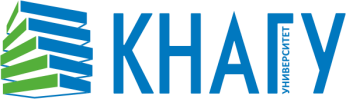 В целях регламентации деятельности	_(название СКБ/СПБ/СНО)и во исполнении приказа №	от  	ПРИКАЗЫВАЮ:Утвердить Положение о	(приложение 1).Ввести в действие Положение с «   »	20    г.Декану           Фамилия И.О. в срок до «   »	20 г. разме- стить Положение в системе электронного документооборота на платформе Alfresco.Приложение 1: Положение о	- на      листах.(название СКБ/СПБ/СНО)МИНОБРНАУКИ РОССИИФедеральное государственное бюджетное образовательное учреждениевысшего образования«Комсомольский-на-Амуре государственный университет»(ФГБОУ ВО «КнАГУ»)МИНОБРНАУКИ РОССИИФедеральное государственное бюджетное образовательное учреждениевысшего образования«Комсомольский-на-Амуре государственный университет»(ФГБОУ ВО «КнАГУ»)МИНОБРНАУКИ РОССИИФедеральное государственное бюджетное образовательное учреждениевысшего образования«Комсомольский-на-Амуре государственный университет»(ФГБОУ ВО «КнАГУ»)П Р И К А З 	№ 	 	№ 	 	№ 	г. Комсомольск-на-АмуреОб утверждении положения(название СКБ/СПБ/СНО)Ректор университетаЭ.А. ДмитриевПроект приказа вносит декан  	И.О. ФамилияСОГЛАСОВАНОПроректор по НРА.В. КосмынинНачальник УНИДНачальник ПУА.В. АхметоваА.В. РеменниковВедущий инженер СМК УМУТ.И. Ерукова